НАРУЧИЛАЦЈАВНО ПРЕДУЗЕЋЕ „ЕЛЕКТРОПРИВРЕДА СРБИЈЕ“ БЕОГРАДЕЛЕКТРОПРИВРЕДА СРБИЈЕ ЈП  БЕОГРАД-ОГРАНАК ТЕНТУлица Богољуба Урошевића-Црног број 44., ОбреновацПЕТА ИЗМЕНАКОНКУРСНЕ ДОКУМЕНТАЦИЈЕЗА ЈАВНУ НАБАВКУ РАДОВА “Реконструкција надземног дела склоништа у техничку архиву и адаптација просторија у бараци инвестиција (бивша архива) у канцеларијски простор“- У ОТВОРЕНОМ ПОСТУПКУ -ЈАВНА НАБАВКА 3000/0839/2015 (102111/2015)(број 03.01-18459/11-2016 од 14.03.2016 године)Обреновац, фебруар 2016. годинеНа основу члана 63. став 5. и члана 54. Закона о јавним набавкама („Сл. гласник РС”, бр. 124/12, 14/15 и 68/15) Комисија је сачинила:ПЕТА ИЗМЕНУ КОНКУРСНЕ  ДОКУМЕНТАЦИЈЕза јавну набавку “Реконструкција надземног дела склоништа у техничку архиву и адаптација просторија у бараци инвестиција (бивша архива) у канцеларијски простор“1.Тачка 14. конкурсне документације „Техничке спецификације са предмером“, мења се и гласе:2 	PREDMER I PREDRAČUN  HIDROTEHNIČKIH INSTALACIJADeo  I  SPOLJNIH INSTALACIJA VODOVODA3.  	PREDMER I PREDRAČUN ELEKTROENERGETSKE INSTALACIJE1.Svetiljke	U cenu svetiljki uračunat je i sav potreban materijal za pričvršćivanje, uvođenje instalacionih vodova i povezivanje. Sve fluo svetiljke su sa predspojnim uređajem u spoju koji je naznečen na njenoj specifikaciji (ako nije ništa naznačeno onda je spoj induktivan). Svetiljke idu u kompletu sa predspojnim uređajem i svetlosnim izvorom. Za svaku svetiljku dat je opis, proizvođač i tip,a izvođač može ugraditi svetiljke drugog proizvođača ali da one po karakteristikama odgovaraju datim opisima.Isporuka i ugradnja fluo svetiljke br.1, 1x28W sa zaštitnom maskom za ugradnju u spušten plafon, sa kućištem od ekstrudiranog aluminijuma u beloj boji i sa predspojnim  uređajem u kompenzovanom spoju.  Tip svetiljke "Insert M DO-Buck" ili slična				kom	46x ..... = .......Isporuka i ugradnja fluo svetiljke br.2, 1x28W sa zaštitnom maskom za ugradnju na zid, sa kućištem od ekstrudiranog aluminijuma u beloj boji i sa predspojnim  uređajem u kompenzovanom spoju.  Tip svetiljke "Vespa-Buck" ili slična				kom	11x..... = .......Isporuka i ugradnja fluo svetiljke br.3, 1x28W sa zaštitnom maskom za ugradnju na zid, sa kućištem od ekstrudiranog aluminijuma u beloj boji i sa predspojnim  uređajem u kompenzovanom spoju.  Tip svetiljke "Vespa IP 54-Buck" ili slična				kom	1x..... = .......Isporuka i ugradnja fluo svetiljke br.4, 4x14W za ugradnju u spušten plafon, od ekstrudiranog aluminijumai dekorativnim rasterom. Tip svetiljke "Arco DL-Buck" ili slična					kom	8 x..... = .......Isporuka i ugradnja fluo svetiljke br.5, 1x14W za ugradnju na zid iznad ogledala, sa zaštitnom maskom. Tip svetiljke "Tube MG-Buck" ili slična					kom	1 x..... = .......Isporuka i ugradnja energetski efikasne svetiljke br.6,  1x22Wokrugla, za ugradnju u plafon.Tip svetiljke "Luna/CDP-Buck" ili slična					kom	1 x..... = .......Isporuka i ugradnja fluo svetiljke br.7, 4x14W za nadgradnju na plafon, od ekstrudiranog aluminijumasa visokotransparentnim difuzorom. Tip svetiljke "Luna Q CDP/C-Buck" ili slična				kom	4 x..... = .......Isporuka i ugradnja protivpanične fluo svetiljke br.8, 1x8Wza ugradnju na zid iznad vrata, sa indikacijom punjenja, autonomije 1h sa NI-Cd baterijom, sa spojem za pripravan, trajan i kombinovan rad. Tip svetiljke "Legrand S8-Legrand" ili slična				kom	9 x..... = .......					 	Svega isporuka i ugradnja svetiljki = .............din2.Instalacioni materijal i pribor	Isporuka i postavljanje instalacionog materijala, komplet isporuka i ugradnja svog potrebnog nespecificiranog materijala, štemovanje zidova, izvođenje svih veza na priključcima instalacionih elemenata. Sve prekidače postaviti na 1.5 m od poda, a priključnice na 0.5 m.1     Isporuka i ugradnja spratne tablePlastična spratna tabla za ugradnju na zid, za 24 osigurača, sa dve DIN šine, tip Metalka Majur MUT 24			kom	1 x..... = .......2     Isporuka i ugradnja prekidača za ugradnju u zidPrekidač običan, jednopolni, 10A					kom	6 x..... = .......Prekidač običan, dvopolni, 10APrekidač serijski, 10A						kom	2 x..... = .......Prekidač naizmenični, 10A						kom	2 x..... = .......Isporuka i ugradnja na zid grebenastog prekidača u kućištu IP 54, K16(16A)			*kom	5 x ..... = .......3     Isporuka i ugradnja glavnog prekidača za ugradnju u glavnu RTRastavljač – Vario 0.4kV, tropolni, 63A, tip Schneider VCF3        	  kom     1 x  ..... = .......Prekidač za napajanje table RT1, izvod br.23 u RTPrekidač 0.4kV, tropolni, 25A, C kriva, tip Schneider NG125H       kom     1 x ..... = .......Naponski okidač prekidača, tip Schneider MX+OF		  kom     1 x ..... = .......4     Isporuka i ugradnja direktnog motornog pokretača za ugradnju na zidMotorni zaštitni pokretač, 400V, 0.55kW, 1,2..1.8A, tip Schneider LE1-M35I    kom     2 x ..... = .......5     Isporuka i ugradnja automatskog prekidača Automatski prekidač za ugradnju u razvodnu tablu RT1,  B   4A	kom     1 x ..... = .......Automatski prekidač za ugradnju u razvodnu tablu RT1,  B   16A	kom     9 x ..... = .......Automatski prekidač za ugradnju u razvodnu tablu RT1  B   10A	kom     7 x ..... = .......Automatski prekidač za ugradnju u razv.  tablu RT,  C   25A	kom     3 x..... = ....... Zamena topljivih umetaka 35A u crpnoj stanici  sa C  63A		kom     3 x ..... = ....... 6     Isporuka i ugradnja priključnice za ugradnju u zidsa zaštitnim kontaktomPriključnica sa porcelanskim uloškom, 16A			 kom      8 x ..... = .......Priključnica sa porcelanskim uloškom, dupla,  16A	             kom      2 x ..... = .......7     Isporuka i ugradnja razvodnih kutija  za ugradnjuu zid sa 6 uvodaRazvodna kutija, 6 uvoda, plastična				kom     20  x ..... = .......Kutija za izjednačavanje potencijala, 6 uvoda, termoplast		kom       1 x ..... = .......8     Isporuka i ugradnja ostalog nespecificiranog materijalaObujmice, tiplovi, redne kleme, gips, izolaciona traka   	       	paušalno	= ...........9      Isporuka i ugradnja bezhalogenog instalacionog kablaInstalacioni kabl tipa NHXHX 2x1.5 			metara      25 x ..... = .......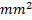 10    Isporuka i ugradnja bezhalogenog instalacionog kablaInstalacioni kabl tipa NHXHX 3x1.5 			metara   300 x ..... = .......11    Isporuka i ugradnja bezhalogenog instalacionog kablaInstalacioni kabl tipa NHXHX 3x2.5 			metara     200 x ..... = .......12    Isporuka i ugradnja bezhalogenog instalacionog kablaInstalacioni kabl tipa NHXHX 5x2.5 			metara       66 x ..... = .......13   Isporuka i ugradnja bezhalogenog instalacionog kablaInstalacioni kabl tipa NHXHX 5x6 			metara       20 x ..... = .......14   Isporuka i ugradnja bezhalogenog instalacionog kabla       Instalacioni kabl tipa NHXHX 1x6 		metara       30 x ..... = .......15   Isporuka i ugradnja bijlera zapremine 30lBojler tip "Magnohrom AD 30S" 				kom         1 x ..... = .......				  Svega isporuka i ugradnja instalacionog materijala = ..........dinREKAPITULACIJA:4. 	PREDMER I PREDRAČUN 	TELEKOMUNIKACIONIH INSTALACIJASISTEM ZA DETEKCIJU I DOJAVU POŽARA5.	PREDMER I PREDRAČUN 	MAŠINSKIH INSTALACIJA INSTALACIJE CENTRALNOG GREJANJAREKAPITULACIJA 
TOPLOVODNI PRIKLJUČAKVENTILACIJA  I KLIMATIZACIJAZBIRNA REKAPITULACIJA:Документација коју је обавезно  доставити уз понудуДетаљан Термин план израде и испоруке у MS Project формату, описујући прекретнице за израду и испоруку опреме, периоде у којима намерава да испуни одређене активности (израда, испитивања, транспорт, предаја опреме,...), као и број и квалификације особља које ће вршити наведене активности, све то узимајући у обзир крајњи рок реализације уговора. Термин план израде и испоруке ће бити усаглашен са Наручиоцем, најкасније две недеље након обостраног потписивања Уговора.Оргинални каталог производа и мерне скице изабране опреме (доказ да се изабрана опреме може уградити). Овај захтев се односи на све ставке где су дефинисане карактеристике производа и опреме. Обавезно је навести и произвођача опреме која је предмет понуде.План контроле квалитета.Пoнуђaч тeк пo пoтписивaњу угoвoрa И сaглaснoсти :Инжeњeрa aрхитeктурe TEНT нa плoчицe, лaминaт, нaмeштaj, пoлицe, сaнитaриje… мoжe нaручити истeИнжeњeрa мaшинствa TEНT нa мaшинску oпрeму, мoжe нaручити истeИнжeњeрa eлeктрoтeхникe TEНT нa eлeктрo oпрeму, мoжe нaручити истe2.Ова измена конкурсне документације се објављује на Порталу УЈН и интернет страници Наручиоца.Доставити:- Архиви1 1 PREDMER I PREDRAČUN ARHITEKTONSKO PREDMER I PREDRAČUN ARHITEKTONSKO PREDMER I PREDRAČUN ARHITEKTONSKO PREDMER I PREDRAČUN ARHITEKTONSKO PREDMER I PREDRAČUN ARHITEKTONSKO PREDMER I PREDRAČUN ARHITEKTONSKO PREDMER I PREDRAČUN ARHITEKTONSKO PREDMER I PREDRAČUN ARHITEKTONSKO GRAĐEVINSKIH RADOVA I OPREMEGRAĐEVINSKIH RADOVA I OPREMEGRAĐEVINSKIH RADOVA I OPREMEGRAĐEVINSKIH RADOVA I OPREMEGRAĐEVINSKIH RADOVA I OPREMEGRAĐEVINSKIH RADOVA I OPREMEI.I.PRIPREMNI RADOVI j.mere j.mere j.mere kol.kol.jed.cenajed.cenaUkupnoUkupno1,11,1Geodetsko obeležavanjeGeodetsko obeležavanje položaja novog stepenišnog prostora sa obeležavanjem i razmeravanjem tačaka za iskop na terenu   sa postavljanjem vidnih oznaka na prelomnim tačkama. Prenos apsolutnih kota i dovođenje u projektovani položaj. Obračun po m2.m²m²m²28,0028,001,21,2Proveravanje položaja podzemnih instalacijaProveravanje položaja podzemnih instalacija, na mestu novog stepenišnog prostora,  šlicovanjem terena prema situacionom planu. Eventualno izmeštanje instalacija nije  predmet ovog projekta.Obračun paušalno.paušalpaušalpaušal1,001,00UKUPNO PRIPREMNI RADOVI:UKUPNO PRIPREMNI RADOVI:UKUPNO PRIPREMNI RADOVI:UKUPNO PRIPREMNI RADOVI:UKUPNO PRIPREMNI RADOVI:UKUPNO PRIPREMNI RADOVI:UKUPNO PRIPREMNI RADOVI:UKUPNO PRIPREMNI RADOVI:II.II. ZEMLJANI RADOVI2,12,1Mašinski iskop za temelje stepeništaIskop izvesti prema projektu i datim kotama. Bočne strane izvesti u nagibima prema projektu, a dno nivelisati. Materijal deponovati na gradilišnoj deponiji radi korišćenja istog za zatrpavanje oko objekta. U cenu je uračunato i eventualno ispumpavanje podzemnih voda . Posebnu pažnju obratiti na obezbeđenje eventalnih podzemnih instalacija.  Obračun po m3 iskopane zemljem³m³m³46,5046,502,22,2Nabavka, transport i razastiranje tucanika ispod temeljnih traka i podne ploče stepenišnog prostora Tamponski sloj tucanika d=20cm nasuti, fino isplanirati do projektovane kote i nabiti do modula stišljivosti Mv=40MPa.Obračun po m3 nabijenog tucanika.m³m³m³6,806,802,32,3Nabavka, transport i nasipanje peskomNasipanje peskom unutar temeljne konstrukcije u slojevima debljine d=20 -25cm sa nabijanjem do projektovane kote nasipanja tucanikom.Obračun po m3 nabijenog peska.m³m³m³15,5015,502,42,4Nasipanje zemljom Nasipanje zemljom iz iskopa oko temeljne konstrukcije u slojevima debljine d=20 -25cm sa nabijanjem do projektovane kote terena.Obračun po m3 nabijene zemlje.m³m³m³13,0013,002,52,5Odvoz zemljeOdvoz viška zemlje iz iskopa  temelja na deponiju udaljenosti do 3 km. Obračun po m3.m³m³m³33,5033,50UKUPNO ZEMLJANI RADOVI:UKUPNO ZEMLJANI RADOVI:UKUPNO ZEMLJANI RADOVI:UKUPNO ZEMLJANI RADOVI:UKUPNO ZEMLJANI RADOVI:UKUPNO ZEMLJANI RADOVI:UKUPNO ZEMLJANI RADOVI:UKUPNO ZEMLJANI RADOVI:III.III. RUŠENJE I DEMONTAŽA3,13,1Zaštita postojećeg materijala od oštećivanjaPre početka radova na demontaži međuspratne konstrukcije neophodno je izvršiti zaštitu postojećeg deponovanog materijala u prizemlju objekta od oštećenja i kvašenja PVC folijom ili slično.Obračun paušalno.paušalpaušalpaušal1,001,003,23,2Demontaža polumontažne međuspratne krovne konstrukcije tipa "Durisol" Demontaža međuspratne krovne konstrukcije tipa "Durisol". U sklopu demontaže durisol ploča treba skinuti i izravnavajući sloj betona zajedno sa slojevima izolacije. Demontirani materijal treba utovariti u kamion i odvesti na deponiju udaljenu do 3 km.Obračun po m2 međuspratne konstrukcije.m²m²m²272,00272,003,33,3Demontaža, rušenje armirano betonskog vencaBetonski venac na koti +4.00 razbiti, šut utovariti u kamion i odvesti na deponiju udaljenu do 3 km. U cenu je uračunata sva potrebna skela.Obračun po m'.m'm'm'10,0010,003,43,4Bušenje rupa Ø22 u postojećim armirano-betonskim gredama, za nastavak armiranja stubova. Nalivanje ankera u rupama izvršiti anker-fiksom(anchorfix 2). Dubina rupa L=20cm..Obračun po komadu rupe.komkomkom84,0084,003,53,5Bušenje rupa Ø10 u postojećim armirano-betonskim gredama, za nastavak armiranja greda. Nalivanje ankera u rupama izvršiti anker-fiksom(anchorfix 2). Dubina rupa L=15cm.Obračun po komadu rupe.komkomkom598,00598,00UKUPNO RUŠENJE I DEMONTAŽA:UKUPNO RUŠENJE I DEMONTAŽA:UKUPNO RUŠENJE I DEMONTAŽA:UKUPNO RUŠENJE I DEMONTAŽA:UKUPNO RUŠENJE I DEMONTAŽA:UKUPNO RUŠENJE I DEMONTAŽA:UKUPNO RUŠENJE I DEMONTAŽA:UKUPNO RUŠENJE I DEMONTAŽA:IV.IV.ZIDARSKI RADOVI 4,14,1Zidanje sendvič fasadnog zida opekom. Zidanje sendvič zidova od fasadne opeke 12 cm, termoizolacije 12 cm, PE folije i pune opeke 12 cm, ukupne debljine 12+12+12=36 cm. Zidove raditi u produžnom malteru razmere 1:2:6 i međusobno ih povezati ankerima, po 4 komada na m2 zida. Spojnice sa spoljne strane očistiti, a sa unutrašnje, prema termoizolaciji dersovati. Termoizolaciju izvesti od stiropora i parne brane PE folije. Na visini od 200 cm uraditi armirano betonske serklaže dimenzija 12x15 cm. Marka betona je MB 20, a armatura serklaža 4Ø8, uzengije Ø 6/25. U cenu ulazi i pomoćna skela. Obračun po m2 komplet izvedenog sendvič zida, otvori se odbijaju.m²m²m²176,80176,804,24,2Zidanje zidova šupljom fasadnom  opekom prve klase u cementnom malteru. Za zidanje koristiti cele opeke i polovine ravno odsečenih ivica. Spojnice izvesti koristeći četvrtastu ili kružnu gvozdenu šipku preseka koji odgovara debljini spojnica. Prilikom zidanja voditi računa da ne dođe do curenja maltera. Spojnice obraditi cementnim malterom razmere 1:2, po uputstvu projektanta. U cenu ulaze i fugovanje i pomoćna skela.Obračun po m2 komplet izvedenog sendvič zida, otvori se odbijaju.m²m²m²59,8859,884,34,3Zidanje pregradnih zidova debljine 15 cm Ytong blokovima 15x25x62.5 Zidanje pregradnog zida YTONG pregradnim blokovima debljine 15cm i visine 25cm u YTONG tankoslojnom malteru. Prvi red pregradnih blokova položiti u sloj produžnog maltera debljine cca 2cm.
Prostor veličine 1-2cm na mestu veze pregradnog zida sa nosećom konstrukcijom popuniti poliuretanskom penom. Spoj sa nosećom konstrukcijom dodatno ojačati ankerima u prvom i svakom trećem redu po visini zida, kao i u svakom drugom bloku u poslednjem redu na spoju sa međuspratnom konstrukcijom. Potrebno je uraditi horizontalne i vertikalne serklaze po preporuci proizvođača.Obračun po m2 zida, otvori se odbijaju.m²m²m²66,0666,064,44,4Zidanje pregradnih zidova debljine 12 cm Ytong blokovima 12x25x62.5 Zidanje pregradnog zida YTONG pregradnim blokovima debljine 12cm i visine 25cm u YTONG tankoslojnom malteru. Prvi red pregradnih blokova položiti u sloj produžnog maltera debljine cca 2cm.
Prostor velicine 1-2cm na mestu veze pregradnog zida sa nosecom konstrukcijom popuniti poliuretanskom penom. Spoj sa nosecom konstrukcijom dodatno ojacati ankerima u prvom i svakom trecem redu po visini zida, kao i u svakom drugom bloku u poslednjem redu na spoju sa meduspratnom konstrukcijom. Potrebno je uraditi horizontalne i vertikalne serklaze po preporuci proizvođača.Obračun po m2 zida, otvori se odbijaju.m²m²m²14,7914,794,54,5Malterisanje unutrašnjih zidova produžnim malterom, u 2 sloja.Pre malterisanja površine očistiti i isprskati cementnim mlekom.Prvi sloj, grunt, raditi produžnim malterom debljine sloja do 2 cm od prosejanog šljunka, "jedinice" i kreča. Malter stalno mešati da se krečno mleko ne izdvoji. Malter naneti preko pokvašene podloge i narezati radi boljeg prihvatanja drugog sloja. Drugi sloj spraviti sa sitnim i čistim peskom, bez primesa mulja i organskih materija. Perdašiti uz kvašenje i glačanje malim perdaškama. Omalterisane površine moraju biti ravne, bez preloma i talasa, a ivice oštre i prave. Malter kvasiti da ne dođe do brzog sušenja i "pregorevanja". 
U cenu ulazi, oplata i pomoćna skela.Obračun po m2 zida, otvori se odbijaju.m²m²m²478,06478,064,64,6Obrada špaletni oko prozora sa izradom armirano-betonskih solbanaka.Obračun po m'.m'm'm'123,50123,50UKUPNO ZIDARSKI RADOVI:UKUPNO ZIDARSKI RADOVI:UKUPNO ZIDARSKI RADOVI:UKUPNO ZIDARSKI RADOVI:UKUPNO ZIDARSKI RADOVI:UKUPNO ZIDARSKI RADOVI:UKUPNO ZIDARSKI RADOVI:UKUPNO ZIDARSKI RADOVI:V.V. ARMIRAČKI RADOVI5,15,1Priprema betonskih površinaPriprema betonskih povrsina podužnih i poprečnih greda, za dalje betoniranje - nadogradnju, rapavljenjem - pikovanjem površinskog sloja betona i nanošenjem premaza - SN veze tipa SIKA MONOTOP, ili slično za bolju vezu starog i novog betona.Obračun po m² .m²m²m²48,4948,495,25,2Izrada međuspratne tavanice TM-3, debljine 16+4 cm. Dužina elemenata lo=3,00m, l=3,20m, dodatna armiratura u rebru 1Ø8. Blokove prethodno obraditi postavljanjem osnovne i dodatne armature u žljebove i popunjavanjem cementnim malterom. Gotove nosače postaviti preko fertni-nosača. Ploču i rebra armirati po projektu i detaljima. Betonirati betonom marke C25/30. U cenu ulaze i fetne- nosači sa podupiračima. Oplata mora ostati najmanje 14 dana.Obračun po m² tavanice.m²m²m²272,00272,005,35,3Izrada armirano betonskih stubova, marke C25/30, u glatkoj oplati.Izraditi oplatu i stubove armirati po projektu, detaljima i statičkom proračunu. Beton ugraditi i negovati po propisima. U cenu ulaze i oplata, podupirači i pomoćna skela.Obračun po m³ stubova.m³m³m³7,357,355,45,4Izrada armirano betonskih greda iznad prizemlja, marke C25/30, u glatkoj oplati.Izraditi oplatu i serklaže armirati po projektu, detaljima i statičkom proračunu. Beton ugraditi i negovati po propisima. U cenu ulaze i oplata, podupirači i pomoćna skela.Obračun po m³ .m³m³m³15,7415,745,55,5Izrada armirano betonskih greda iznad sprata, marke C25/30, u glatkoj oplati.Izraditi oplatu i serklaže armirati po projektu, detaljima i statičkom proračunu. Beton ugraditi i negovati po propisima. U cenu ulaze i oplata, podupirači i pomoćna skela.Obračun po m³ .m³m³m³20,2120,215,65,6Izrada armirano betonskog venca, marke C25/30, u glatkoj oplati.Izraditi oplatu i serklaže armirati po projektu, detaljima i statičkom proračunu. Beton ugraditi i negovati po propisima. U cenu ulaze i oplata, podupirači i pomoćna skela.Obračun po m³ .(1,10x0,15+0,40x0,20)x70.8m³m³m³17,3517,355,75,7Izrada armirano betonskih kosih ploča,podesta i stepenika stepeništa marke MC25/30,u glatkoj oplati.Izraditi oplatu kosih ploča i stepenika i armirati po projektu, detaljima i statičkom proračunu. Beton ugraditi i negovati po propisima. U cenu ulaze i oplata, podupirači i pomoćna skela.Obračun po m³ .m³m³m³3,553,555,85,8Izrada armirano betonskih stubova stepeništa, marke C25/30, u glatkoj oplati.Izraditi oplatu i stubove armirati po projektu, detaljima i statičkom proračunu. Beton ugraditi i negovati po propisima. U cenu ulaze i oplata, podupirači i pomoćna skela.Obračun po m³ .m³m³m³1,881,885,95,9Izrada armirano betonskih greda stepeništa, marke C25/30, u glatkoj oplati.Izraditi oplatu i serklaže armirati po projektu, detaljima i statičkom proračunu. Beton ugraditi i negovati po propisima. U cenu ulaze i oplata, podupirači i pomoćna skela.Obračun po m³ .m³m³m³1,981,985,105,10Izrada armirano betonskih trakastih temelja stepeništa, marke C25/30, u glatkoj oplati.Izraditi oplatu i serklaže armirati po projektu, detaljima i statičkom proračunu. Beton ugraditi i negovati po propisima. U cenu ulaze i oplata, podupirači i pomoćna skela.Obračun po m³ .m³m³m³5,125,125,115,11Izrada armirano betonske ploče, debljine 15 cm, marke C25/30, u glatkoj oplati. Izraditi oplatu i ploču armirati po projektu, detaljima i statičkom proračunu. Beton ugraditi i negovati po propisima. U cenu ulaze i oplata, podupirači i pomoćna skela.Obračun po m³ .m³m³m³43,5043,505,125,12Izrada armirano betonske ploče iznad stepenista na koti +8.40, debljine 12 cm , marke C25/30, u glatkoj oplati. Izraditi oplatu i ploču armirati po projektu, detaljima i statičkom proračunu. Beton ugraditi i negovati po propisima. U cenu ulaze i oplata, podupirači i pomoćna skela.Obračun po m³ .m³m³m³2,522,525,135,13Izrada armirano betonske podne ploče ispod stepenista, debljine 12 cm na koti +/-0.00 , marke C25/30. Izraditi oplatu i ploču armirati po projektu, detaljima i statičkom proračunu. Beton ugraditi i negovati po propisima. U cenu ulaze i oplata.Obračun po m³.m³m³m³1,751,755,145,14Izrada tampon sloja mršavog betonaIzraditi oplatu i izvršiti betoniranje tampon sloja mršavog betona debljine 5 cm kao podloge za temelje i podnu ploču stepenišnog prostora betonom C20/25. U cenu ulazi i oplataObračun po m³.m³m³m³1,501,50UKUPNO BETONSKI I ARMIRANO-BETONSKI RADOVI:UKUPNO BETONSKI I ARMIRANO-BETONSKI RADOVI:UKUPNO BETONSKI I ARMIRANO-BETONSKI RADOVI:UKUPNO BETONSKI I ARMIRANO-BETONSKI RADOVI:UKUPNO BETONSKI I ARMIRANO-BETONSKI RADOVI:UKUPNO BETONSKI I ARMIRANO-BETONSKI RADOVI:UKUPNO BETONSKI I ARMIRANO-BETONSKI RADOVI:UKUPNO BETONSKI I ARMIRANO-BETONSKI RADOVI:VI.VI.ARMIRAČKI RADOVI 6,16,1Nabavka i postavljanje mrežaste armature B500.Armaturu očistiti, iseći, saviti i ugraditi prema projektu i statičkim detaljima. Armaturu pre betoniranja mora da pregleda i pismenim putem odobri nadzorni organ.Obračun po kg armature.kgkgkg4.000,004.000,006,26,2Nabavka i postavljanje armature B500. Armaturu očistiti, iseći, saviti i ugraditi prema projektu i statičkim detaljima. Armaturu pre betoniranja mora da pregleda i pismenim putem odobri nadzorni organ.Obračun po kg armature.kgkgkg13200,013200,0UKUPNO ARMIRAČKI RADOVI:UKUPNO ARMIRAČKI RADOVI:UKUPNO ARMIRAČKI RADOVI:UKUPNO ARMIRAČKI RADOVI:UKUPNO ARMIRAČKI RADOVI:UKUPNO ARMIRAČKI RADOVI:UKUPNO ARMIRAČKI RADOVI:UKUPNO ARMIRAČKI RADOVI:VII.VII. KERAMIČARSKI RADOVI7,17,1Postavljanje zidnih keramičkih pločica, dimenzija 30x30 cm, u cementnom malteru. Podlogu isprskati cementnim mlekom. Pločice I klase, domaće proizvodnje, postaviti u slogu fuga na fugu. Po potrebi ivice pločica ručno dobrusiti. Obložene površine moraju biti ravne i vertikalne. Postavljene pločice fugovati i očistiti piljevinom. U cenu ulazi i nabavka pločica.Obračun po m2 pločica.m²m²m²56,0056,007,27,2Postavljanje podnih keramičkih pločica, dimenzija 30x30 cm, u cementnom malteru. Pločice I klase postaviti u cementnom malteru u slogu po izboru projektanta. Podlogu prethodno isprskati cementnim mlekom. Po potrebi ivice pločica ručno dobrusiti. Polaganje izvesti ravno i pločice zaliti cementnim mlekom. Postavljene pločice fugovati i očistiti piljevinom. U cenu ulazi i nabavka pločica.Obračun po m2 poda.m²m²m² 260,00 260,007,37,3Postavljanje podnih keramičkih pločica stepeništa u cementnom malteru. Pločice I klase postaviti u cementnom malteru u slogu po izboru projektanta. Podlogu prethodno isprskati cementnim mlekom. Po potrebi ivice pločica ručno dobrusiti. Polaganje izvesti ravno i pločice zaliti cementnim mlekom. Postavljene pločice fugovati i očistiti piljevinom. U cenu ulazi i nabavka pločica.Obračun po m2 poda.m²m²m²32,0032,00UKUPNO KERAMIČARSKI RADOVI:UKUPNO KERAMIČARSKI RADOVI:UKUPNO KERAMIČARSKI RADOVI:UKUPNO KERAMIČARSKI RADOVI:UKUPNO KERAMIČARSKI RADOVI:UKUPNO KERAMIČARSKI RADOVI:UKUPNO KERAMIČARSKI RADOVI:UKUPNO KERAMIČARSKI RADOVI:VIII.VIII. STOLARSKI RADOVI8,18,1Izrada i postavljanje zastakljenih jednokrilnih aluminijumskih vrataVrata izraditi od aluminijuma sa višekomornim sistemom profila, sa termo prekidom, ispunom i sistemom zaptivanja EPDM gumom, po šemi stolarije i detaljima. Postaviti okov od eloksiranog aluminijuma, bravu sa cilinder uloškom i tri ključa, tri šarke po krilu, po izboru projektanta. Vrata zastakliti jednostrukim ornament staklom debljine 5 mm i dihtovati trajno elastičnom EPDM gumom, vulkanizovanom na uglovima. Sa koeficientom prolaza toplote Ud<1.6W/(m2K) Obračun po komadu vrata.Dimenzije:- 0,70x2,10komkomkom22- 1,00x2,10komkomkom11- 0.8x210komkomkom22- 1,1x2,50komkomkom228,28,2Izrada i postavljanje dvokrilnih protivpožarnih vrata, dimenzija 80x210 cm, vatrootpornih 60 minuta.Vrata izraditi od čeličnog profilisanog lima i krilo vrata obložiti dvostrukim čeličnim limom sa protivpožarnom ispunom. Okov, šarke, brava cilindar sa tri ključa i uređaj za automatsko zatvaranje po izboru projektanta. Pre bojenja metal očistiti od korozije i prašine, naneti impregnaciju i osnovnu boju, a zatim predkitovati i brusiti. Naneti prvi sloj vatrootporne boje za metal, kitovati i brusiti i završno obojiti drugi put. Vrata izraditi po detaljima i uputstvu projektanta i atestirati.Obračun po komadu vrata.Dimenzije:- 1.5x2,10komkomkom118,38,3Izrada i postavljanje zastakljenih aluminijumskih prozora, Prozore izraditi od aluminijuma sa višekomornim sistemom profila i termo prekidom, po šemi stolarije i detaljima. Prozore dihtovati trajno elastičnom EPDM gumom, vulkanizovanom na uglovima. Okov i ton eloksiranog aluminijuma, po izboru projektanta. Krila prozora zastakliti termo Flot staklom d=4+16+4 mm i dihtovati EPDM gumom. Sa koeficientom prolaza toplote Uw<1.5 W/(m2K).Obračun po komadu prozora.Dimenzije:- 0,60x0,60komkomkom22- 1,80x1,60komkomkom11- 2,30x2.60komkomkom11- 5.75x2.5komkomkom11- 3,00x1,00komkomkom11118,48,4Izrada i postavljanje ograde stepeništa od aluminijumskih profila i flahovaOgradu izraditi i ugraditi po detaljima i uputstvu projektanta. Spojeve i varove idealno izraditi, očistiti i obrusiti. Pre ugradnje ogradu očistiti od korozije i prašine, brusiti i opajati.Obračun po kg ograde.kgkgkg300,00300,00UKUPNO STOLARSKI RADOVI:UKUPNO STOLARSKI RADOVI:UKUPNO STOLARSKI RADOVI:UKUPNO STOLARSKI RADOVI:UKUPNO STOLARSKI RADOVI:UKUPNO STOLARSKI RADOVI:UKUPNO STOLARSKI RADOVI:UKUPNO STOLARSKI RADOVI:IX.IX. MOLERSKO FARBARSKI RADOVI9,19,1Gletovanje fino malterisanih zidova i plafona, disperzivnim kitom.Površine obrusiti, očistiti i izvršiti neutralizovanje. Pregledati i kitovati manja oštećenja i pukotine. Impregnirati i prevući disperzivni kit tri puta. U cenu ulazi i radna skela.Obračun po m² gletovane površine.m²m²m²635,00635,009,29,2Bojenje fino malterisanih zidova i plafona, poludisperzivnim bojama, koji su prethodno izgletovani. Sve površine brusiti, gipsovati, neutralizovati i impregnirati. Predbojiti poludisperzionom bojom prvi put i ispraviti toniranim disperzionim kitom. Bojiti poludisperzivnom bojom prvi i drugi put. Boja i ton po izboru projektanta. U cenu ulazi i radna skela.Obračun po m2 obojene površine.m²m²m²635,00635,009,39,3Bojenje spoljašnjih betonskih površina fasadnom bojom.Pre bojenja fasadne površine preći šmirglom i opajati, a zatim grundirati podlogom u dva premaza. Ivice različitih tonova izvući precizno. Malterisane površine moraju biti potpuno suve pre bojenja. Pre početka bojenja u saradnji sa projektantom uraditi probne uzorke.  U cenu ulazi i radna skela.Obračun po m² obojene fasade.m²m²m²180,00180,00UKUPNO MOLERSKO FARBARSKI RADOVI:UKUPNO MOLERSKO FARBARSKI RADOVI:UKUPNO MOLERSKO FARBARSKI RADOVI:UKUPNO MOLERSKO FARBARSKI RADOVI:UKUPNO MOLERSKO FARBARSKI RADOVI:UKUPNO MOLERSKO FARBARSKI RADOVI:UKUPNO MOLERSKO FARBARSKI RADOVI:UKUPNO MOLERSKO FARBARSKI RADOVI:X.X. LIMARSKI RADOVI10,110,1Opšivanje fasadnog venca pocinkovanim limom, razvijene širine (RŠ) 60 cm, debljine 0,60 mm.Zadnju stranu lima podići u vis najmanje 10 cm, duplo previti i podvući pod malter. Lim sastaviti falcevima ili nitovati jednoredno na razmaku 30-40 mm i zalemiti. Između falceva lim pričvrstiti hafterima, a u ostalom delu plastičnim tiplovima sa pocinkovanim holšrafovima. Preko postaviti "mašnice" i zalemiti, na rastojanju do 60 cm. Ispod lima postaviti sloj ter papira, koji ulazi u cenu venca.Obračun po m¹ venca.m'm'm'70,8070,8010,210,2Izrada i montaža olučnih pocinkovanih cevi, razvijene širine (RŠ) do 120 cm, preseka 40x40 cm, debljine lima 0,60 mm.Delovi olučnih cevi moraju da ulaze jedan u drugi minimum 50 mm i da se zaletuju kalajem od najmanje 40%. Pocinkovane obujmice sa držačima postaviti na razmaku od 200 cm. Preko obujmica postaviti ukrasnu traku. Cevi moraju biti udaljene od zida minimum 20 mm. Završetak olučne cevi po detalju.Obračun po m¹ olučne cevi.m'm'm'70,8070,8010,310,3Opšivanje krovnih ivica, veterlajsni, pocinkovanim limom, razvijene širine (RŠ) 30 cm, debljine 0,60 mmOpšivanje izvesti po projektu, detaljima i uputstvu projektanta. Obračun po m¹ krovne ivice.m'm'm'70,8070,8010,410,4Opšivanje krovnih ivica, veterlajsni, pocinkovanim limom, razvijene širine (RŠ) 20 cm, debljine 0,60 mm.Opšivanje izvesti po projektu, detaljima i uputstvu projektanta. Obračun po m1 krovne ivice.m'm'm'70,8070,8010,510,5Opšivanje solbanka prozora pocinkovanim limom, razvijene širine (RŠ) do 20 cm, debljine 0,60 mm.Strane solbanka prema zidu i štoku prozora podići u vis do 25 mm, u štok prozora učvrstiti ukivanjem na razmaku 50-80 mm. Prednju stranu solbanka pričvrstiti za drvene paknice ili izbušiti podlogu, postaviti plastične tiplove i pričvrstiti pocinkovanim holšrafovima. Preko glave holšrafa postaviti "mašnicu" i zalemiti. Ispod lima postaviti sloj ter papira, koji ulazi u cenu solbanka. Obračun po m¹ solbanka.m'm'm'42,0042,00UKUPNO LIMARSKI RADOVI:UKUPNO LIMARSKI RADOVI:UKUPNO LIMARSKI RADOVI:UKUPNO LIMARSKI RADOVI:UKUPNO LIMARSKI RADOVI:UKUPNO LIMARSKI RADOVI:UKUPNO LIMARSKI RADOVI:UKUPNO LIMARSKI RADOVI:XI.XI.IZOLATERSKI RADOVI 11,111,1Izrada izolacije (hidro i termo) ravnog neprohodnog krova.Izolaciju raditi preko potpuno suve i čiste podloge.Hladni premaz bitulit "A" naneti četkom ili prskanjem, na temperaturi višoj od 10 stepeni. Bitumensku masu zagrejati najviše do 180 stepeni C, stalno mešati i naneti vruću u sloju 2-3 mm. Bitumensku traku zalepiti odmah, sa preklopom 15 cm. Varenje bitumenskih traka izvesti zagrevanjem trake plamenikom sa otvorenim plamenom, razmekšavanjem bitumenske mase površine koja se lepi i slepljivanjem sopstvenom masom za podlogu. Traku zalepiti celom površinom, sa preklopima 10-15 cm. Posebnu pažnju posvetiti varenju spojeva.Izolacioni sklop se sastoji od sledećih slojeva:a) PARNA BRANA- hladan premaz bitulitom "A"- TRABIS N, tačkasto lepljen "MBH" masom 1 kg/m2, sa preklopom15 cm.- vruć premaz bitumenom "MBH", 2 kg/m2- Gralbit II-2/10, sa preklopom 15 cm.b) TERMO IZOLACIJA- kamena vuna, "Vunizol T plus", debljine 22 cm, 120 kg/m3- polietilenska folija, URSA SECO 500c) SLOJ ZA PAD- cementna košuljica od lakog betona prosečne debljine 12,5cm.d) HIDROIZOLACIJA- hladan premaz bitulitom "A"- Kondorfleks V4 varen, preklopi 10 cm.- Kondorfleks V4 varen, pomeren 50 cm i preklopi 10 cm.- Poliazbitol armiran staklenom mrežicom oko prodora kroz krov- Poliazbitol, hladna pasta 2-2,5 kg/m2e) ZAŠTITA HIDROIZOLACIJE - neprohodan krov- Solarfleks Al.Obračun po m² kompletne izolacije.m²m²m²290,00290,0011,211,2Izrada hidroizolacije u armirano-betonskom vencu objekta, ispod ležećeg oluka i u mokrom čvoru. Betonsku podlogu pripremiti da bude čista, odmašćena i bez pukotina. Masu za premazivanje pripremiti mešanjem tečne i praškaste komponente, i ugraditi u roku od 20-30 minuta. Četkom naneti prvi sloj i utisnuti mrežicu. Posle sušenja, 6-8 h, naneti drugi sloj i utisnuti drugu mrežicu. Završni, treći, sloj naneti posle 6-8 h.Obračun po m² izvedene hidroizolacije.m²m²m²45,0045,00UKUPNO IZOLATERSKI RADOVI:UKUPNO IZOLATERSKI RADOVI:UKUPNO IZOLATERSKI RADOVI:UKUPNO IZOLATERSKI RADOVI:UKUPNO IZOLATERSKI RADOVI:UKUPNO IZOLATERSKI RADOVI:UKUPNO IZOLATERSKI RADOVI:UKUPNO IZOLATERSKI RADOVI:XII.XII.OPREMA 12,112,1Nabavka i montaža metalnih rafova za projekte širine do 40,00cm, prema projektantskoj  šemi.Obračun po komadu montiranog rafa.Dimenzije: - 5,00x3,00komkomkom383812,212,2Nabavka i montaža metalne vitrine, prema projektnoj šemi. Obračun po komadu montirane vitrineDimenzije: - 1,20x0,90x0,50komkomkom2212,312,3Nabavka i montaža drvenog stola, prema projektantskoj  šemi.Obračun po komadu montiranog stola.Dimenzije: - 1,50x1,3x0,75komkomkom2212,412,4Nabavka i montaža metalnog ormana, dubine 40,00cm, prema projektantskoj  šemi. Obračun po komadu montiranog ormana.Dimenzije: - 0,90x2,10komkomkom11UKUPNO OPREMA:UKUPNO OPREMA:UKUPNO OPREMA:UKUPNO OPREMA:UKUPNO OPREMA:UKUPNO OPREMA:UKUPNO OPREMA:UKUPNO OPREMA:XIII.XIII.OSTALI RADOVI 13,113,1Oblaganje plafona gips kartonskim pločama GKF 15 mm, sa izradom jednostruke čelične potkonstrukcije, sistem Knauf D112. Razred vatrootporne zaštite F60, samo sa donje strane.Jednostruku potkonstrukciju izraditi od montažnih pocinkovanih profila CD 60x27 mm direktno pričvršćenih za nosivi plafon i obložiti gips kartonskim pločama, po projektu i uputstvu proizvođača. Sastave obraditi glet masom i bandaž trakama po uputstvu projektanta. U cenu ulazi i radna skela.Obračun po m².m²m²m²240,00240,0013,213,2Pranje i zaštita fasadnih površina od fasadne opeke siloksanskim vodoodbojnim bezbojnim premazom, Izolit HIDROFOB.Na čistu i suvu površinu fasade naneti dva sloja Hidrofob četkom ili valjkom. Vremenski razmak između nanošenja slojeva je 1-2 časa.Obračun po m² fasade.m²m²m²250,00250,0013,313,3Nabavka i postavljanje ploča od obradjene mineralne vune, ispod ploče prvog sprata, debljine 100 mm.Ploče od mineralne vune su vec obrađene i postavljaju se kao termo i zvučnu izolaciju plafona , po detaljima i uputstvu projektanta. KAMENA VUNA CLT C2 10cm (knauf) ili slicnoObračun po m² izvedene izolacije.m²m²m²240,00240,0013,413,4Nabavka i montaža komplet umivaonika, od keramike, dimenzija 60x40 cm, sa baterijom, domaće proizvodnje I klase. Umivaonik za zid pričvrstiti odgovarajućim tiplovima i mesinganim šrafovima a preko podmetača od gume. Umivaonik povezati sa odvodom hromiranim sifonom prečnika 5/4" sa rozetom, čepom i lancem. Postaviti slavinu za toplu i hladnu vodu. Pored umivaonika postaviti etažer, držač sapuna i peškira. Umivaonik i opremu naručiti po izboru projektanta.Obračun po komadu umivaonika, komplet.komkomkom1,001,0013,513,5Nabavka i montaža komplet WC šolje konzolne, tipa Baltik, domaće proizvodnje I klase. Spoj WC šolje sa kanalizacionom mrežom izvesti da bude dihtovan 100%. Šolju preko gumenih podmetača pričvrstiti za zid mesinganim šrafovima sa čeličnim tiplovima. Emajlirani vodokotlić postaviti sa potezačem. Sa vodovodnom mrežom povezati preko hromiranog ventila i kvalitetnog creva, a šoljom sa cevi i gumenom manžetnom. Postaviti poklopac za šolju od medijapana ili punog drveta. Šolju i opremu naručiti po izboru projektanta.Obračun po komadu šolje, komplet.komkomkom1,001,0013,613,6Nabavka i postavljanje podne obloge laminat, klik, debljine 9.5 mm, za teška opterećenja (klasa 32), po izboru projektanta. Laminatna podna obloga postavlja se kao plivajući pod. Laminat mora da bude jak, trajan i visokopresovan, a nosač ploča visoke gustine, HDF, ivice impregnirane i sa nutom i federom. Podnu oblogu uneti, raspakovati i ostaviti 24 časa da se aklimatizuje u atmosferi prostorije. Preko pripremljene podloge postaviti filc i foliju. Pored zidova ostaviti dilatacione spojnice širine 10 mm. Sistem zatvaranja je na suvo. Podnu oblogu pažljivo postaviti i sastaviti na "klik". Pored zidova postaviti lajsne i na svakih 80 cm lajsne pričvrstiti za zid. Sučeljavanja gerovati. Obračun po m2 poda. Klasa 32, d=9,5 mm, za teška opterećenjam²m²m²19,0019,0013,713,7Čišćenje i pranje gradilišta, po završetku svih radova. Izvršiti detaljno čišćenje celog gradilišta, pranje svih staklenih površina, čišćenje i fino pranje svih unutrašnjih prostora i spoljnih površina.Obračun po m2 očišćene površine.m²m²m²520,00520,00UKUPNO OSTALI RADOVI:UKUPNO OSTALI RADOVI:UKUPNO OSTALI RADOVI:UKUPNO OSTALI RADOVI:UKUPNO OSTALI RADOVI:UKUPNO OSTALI RADOVI:UKUPNO OSTALI RADOVI:UKUPNO OSTALI RADOVI:REKAPITULACIJA I IPRIPREMNI RADOVIIIIIZEMLJANI RADOVIIIIIIIDEMONTAŽA I RUŠENJEIVIVZIDARSKI RADOVIVVBETONSKI I ARMIRANO-BETONSKI RADOVIBETONSKI I ARMIRANO-BETONSKI RADOVIBETONSKI I ARMIRANO-BETONSKI RADOVIBETONSKI I ARMIRANO-BETONSKI RADOVIVIVIARMIRAČKI RADOVIVIIVIIKERAMIČARKI RADOVIVIIIVIIISTOLARSKI RADOVIIXIXMOLERSKO-FARBARSKI RADOVIXXLIMARSKI RADOVIXIXIIZOLATERSKI RADOVIXIIXIIOPREMAXIIIXIIIOSTALI RADOVIUKUPNO (RSD): UKUPNO (RSD): UKUPNO (RSD): UKUPNO (RSD): UKUPNO (RSD): UKUPNO (RSD): SPOLJNIH INSTALACIJA VODOVODA SPOLJNIH INSTALACIJA VODOVODA SPOLJNIH INSTALACIJA VODOVODA SPOLJNIH INSTALACIJA VODOVODA SPOLJNIH INSTALACIJA VODOVODA SPOLJNIH INSTALACIJA VODOVODA SPOLJNIH INSTALACIJA VODOVODA SPOLJNIH INSTALACIJA VODOVODA PozOPIS POZICIJEOPIS POZICIJEJed. mere KoličinaJed. 
cenaJed. 
cenaUkupnoI  PRIPREMNI RADOVII  PRIPREMNI RADOVII  PRIPREMNI RADOVII  PRIPREMNI RADOVII  PRIPREMNI RADOVII  PRIPREMNI RADOVII  PRIPREMNI RADOVII  PRIPREMNI RADOVI1Geodetsko obeležavanje i snimanje trase i objekata pre izvođenja radova                                                          Obračun po m`.Geodetsko obeležavanje i snimanje trase i objekata pre izvođenja radova                                                          Obračun po m`.m`591Geodetsko obeležavanje i snimanje trase i objekata pre izvođenja radova                                                          Obračun po m`.Geodetsko obeležavanje i snimanje trase i objekata pre izvođenja radova                                                          Obračun po m`.m`59II  ZEMLJANI RADOVIII  ZEMLJANI RADOVIII  ZEMLJANI RADOVIII  ZEMLJANI RADOVIII  ZEMLJANI RADOVIII  ZEMLJANI RADOVIII  ZEMLJANI RADOVIII  ZEMLJANI RADOVI1Iskop rova u zemljištu III kategorije za polaganje cevi  sa planiranjem dna rova. Plaća se po m3 iskopanog samoniklog zemljišta. Iskopani materijal utovariti u kamione radi transporta na deponiju.. Predviđa se 90% mašinskog i 10% ručnog iskopa. Obračun po m3Iskop rova u zemljištu III kategorije za polaganje cevi  sa planiranjem dna rova. Plaća se po m3 iskopanog samoniklog zemljišta. Iskopani materijal utovariti u kamione radi transporta na deponiju.. Predviđa se 90% mašinskog i 10% ručnog iskopa. Obračun po m3mašinski iskop - 90%mašinski iskop - 90%m344,1ručni iskop -10%ručni iskop -10%m34,92Planiranje dna sa tačnošću ±1cm prema kotama iz projekta. Sva prekopana mesta ispuniti šljunkom.Planiranje dna sa tačnošću ±1cm prema kotama iz projekta. Sva prekopana mesta ispuniti šljunkom.m249Obračunava se po m2 isplaniranog rova.Obračunava se po m2 isplaniranog rova.m2493Nabavka, donošenje i ubacivanje peska u rov za posteljicu cevi. Pre polaganja cevi pesak izravnati u sloju od 10cm a posle polaganja i ispitivanja cevi izvršiti nasipanje peska do 10cm iznad temena cevi. Pesak razastrti ravnomerno po celoj širini i dužini rova i poravnati. Obračun po m3 ugrađenog peska.Nabavka, donošenje i ubacivanje peska u rov za posteljicu cevi. Pre polaganja cevi pesak izravnati u sloju od 10cm a posle polaganja i ispitivanja cevi izvršiti nasipanje peska do 10cm iznad temena cevi. Pesak razastrti ravnomerno po celoj širini i dužini rova i poravnati. Obračun po m3 ugrađenog peska.m34,93m34,94Zatrpavanje rovova zemljom iz iskopa. Rovove zatrpati u slojevima od 30cm sa zbijanjem do potrebne zbijenostiZatrpavanje rovova zemljom iz iskopa. Rovove zatrpati u slojevima od 30cm sa zbijanjem do potrebne zbijenostim314,74Obračun po m3 nasutog rova.Obračun po m3 nasutog rova.m314,75Utovar, transport, istovar  i razastiranje preostalog materijala iz iskopa na deponiji udaljenoj do 10 km. Utovar, transport, istovar  i razastiranje preostalog materijala iz iskopa na deponiji udaljenoj do 10 km. m324,55Obračun po m3.Obračun po m3.m324,56Crpljenje atmosferske vode ili vode drugog porekla iz rova. Osnov za obračun je efektivni rad pumpe odgovarajućeg kapaciteta po času rada.Crpljenje atmosferske vode ili vode drugog porekla iz rova. Osnov za obračun je efektivni rad pumpe odgovarajućeg kapaciteta po času rada.h5III MONTERSKI RADOVIIII MONTERSKI RADOVIIII MONTERSKI RADOVIIII MONTERSKI RADOVIIII MONTERSKI RADOVIIII MONTERSKI RADOVIIII MONTERSKI RADOVIIII MONTERSKI RADOVI1Nabavka, transport, raznošenje i PE cevi visoke gustine materijala za radne pritiske do 10 bara.  Cenom je obuhvaćena i nabavka pratećeg materijalaNabavka, transport, raznošenje i PE cevi visoke gustine materijala za radne pritiske do 10 bara.  Cenom je obuhvaćena i nabavka pratećeg materijala1Ø 80 mmØ 80 mmm261Ø 50 mmØ 50 mmm11,51Ø 25 mmØ 25 mmm11,5IV OSTALI RADOVIIV OSTALI RADOVIIV OSTALI RADOVIIV OSTALI RADOVIIV OSTALI RADOVIIV OSTALI RADOVIIV OSTALI RADOVIIV OSTALI RADOVI1Ispitivanje cevovoda na vododržljivost sa dezinfekcijom i ispiranje vodovodne mreže sa pribavljanjem potvrde o ispravnosti vode. Ispitivanje cevovoda na vododržljivost sa dezinfekcijom i ispiranje vodovodne mreže sa pribavljanjem potvrde o ispravnosti vode. Obračun po m`.Obračun po m`.m`492Povezivanje novog cevovoda sa postojeći cevovodom  Ф80 . Ovom pozicijom je obuhvaćena saradnja sa JKP BVK na zatvaranju vode i svim drugim radnjama da se povezivanje završi.Povezivanje novog cevovoda sa postojeći cevovodom  Ф80 . Ovom pozicijom je obuhvaćena saradnja sa JKP BVK na zatvaranju vode i svim drugim radnjama da se povezivanje završi.Povezivanje na ф80Povezivanje na ф80Obračun po komplet obavljenom poslu.Obračun po komplet obavljenom poslu.kom1REKAPITULACIJAREKAPITULACIJAREKAPITULACIJAREKAPITULACIJAREKAPITULACIJAREKAPITULACIJAREKAPITULACIJAREKAPITULACIJAI PRIPREMNI RADOVII PRIPREMNI RADOVIII  ZEMLjANI RADOVIII  ZEMLjANI RADOVIIII MONTERSKI RADOVIIII MONTERSKI RADOVIIV OSTALI RADOVIIV OSTALI RADOVIUKUPNO:UKUPNO:Deo  II SPOLJIH INSTALACIJA KANALIZACIJEDeo  II SPOLJIH INSTALACIJA KANALIZACIJEDeo  II SPOLJIH INSTALACIJA KANALIZACIJEDeo  II SPOLJIH INSTALACIJA KANALIZACIJEDeo  II SPOLJIH INSTALACIJA KANALIZACIJEDeo  II SPOLJIH INSTALACIJA KANALIZACIJEDeo  II SPOLJIH INSTALACIJA KANALIZACIJER.B.OPIS RADOVAJed.    mereKoličinaKoličinaJed. cenaIZNOS                   (din)1.PRIPREMNI RADOVI1.1.Obeležavanje trasePre početka radova izvršiti geodetsko snimanje trase kao i svih drugih objekata. Plaća se po m' kompletno snimljene trase.m'55552.ZEMLJANI RADOVI2.1.IskopRučni i mašinski iskop   rova za polaganje cevovoda  u zemljištu  III kategorije. Rov kopati pravougaonog preseka, a iskopani materijal deponovati na najmanje 1 m od ivice rova. Prilikom iskopa rova odmah vršiti razupiranje rova do kote terena, tako da se obezbedi stopostotna sigurnost rada u rovu.Dno rova izvesti prema projektovanim kotama i padu. Ukoliko se pri iskopu naiđe na podzemne instalacije izvođač je dužan da izvrši obezbeđenje istih. U toku trajanja radova preduzeti mere za obezbeđenje pešačkih prelaza.U cenu iskopa su uračunati iskop, ometanje od podzemnih instalacija, deponovanje zemljišta na 1 m od ivice rova, grubo planiranje dna kao i radna snaga. Obračun se vrši po m3 iskopa. -80% mašinski iskop m373,57573,575 -20% ručni iskopm38,1758,1752.2.Iskop za objekteIskop za objekte  šahtovam31,571,572.3. Planiranje dna rovaPlaniranje dna rova prema kotama i padovima iz podužnog profila. Prekopana mesta se moraju nasuti i nabiti, a višak iskopanog materijala na min. od 1.0 m od ivice rova. Obračun po m2 isplanirane površine.m254,554,52.4.PesakNabavka, transport i ugrađivanje peska ispod, sa strane i iznad cevi. Posle postavljanja cevi na posteljicu i završenog ispitivanja na vododržljivost, izvršiti zatrpavanje cevi u sloju debljine 10 cm.Nasipanje vršiti ručno u slojevima sa istovremenim podbijanjem ispod cevi i nabijanjem slojeva ručnim nabijačima. Najveća veličina zrna peska ne sme preći granulaciju od 3mm. Plaća se po m3 ugrađenog peska u rov.m319,07519,0752.5.ZatrpavanjePosle ubacivanja peska u rov izvršiti zatrpavalje rova zemljom od iskopa u slojevima od 30 cm uz potpuno nabijanje i istovremeno vađenje podgrade rova. Zatrpavanje rova početi tek po odobrenju nadzornog organa. Nabijanje vršiti do zbijenosti od 95 % od laboratorijske zbijenosti po Proktoru. Plaća se po m3 ugrađenog šljunka u rov.m332,732,72.6.Transport  viška materijalaOdvoz viška iskopanog materijala do deponije po odluci nadzornog organa. Transportna dužina do 5 km. U cenu ulazi utovar,  prevoz, istovar i grubo planiranje materijala po deponiji. Obračun se vrši po m3 materijala.m321,821,82.7.Podloga od šljunkaPodloga od šljunka ispod donje ploče revizionih silaza, d=10cm. Obračun se vrši po m3 materijala.m30,07850,07853.TESARSKI RADOVITESARSKI RADOVITESARSKI RADOVITESARSKI RADOVITESARSKI RADOVITESARSKI RADOVI3.1.Razupiranje rovaRadi osiguranja bočnihn strana rova od zarušavanja, potrebno je izvršiti dvostruko razupiranje rova zdravom građom, u svemu prema tehničkim propisima za tu vrsu radova, tako da se obezbedi potpuna zaštita radnika i neometana montaža cevi  u rovu.Pozicijom su obuhvaćeni nabavka, transport, montaža, demontaža, čišćenje i sortiranje oplate. Obračun po m2 razuprte površine.m2163,5163,54.BETONSKI I ARMIRANO BETONSKI RADOVI4.1.Revizioni silazi (montažni) Izrada okruglih revizionih silaza Ø 100cm od gotovih montažnih elemenata od armiranog vodonepropusnog betona MB 40( debljine zidova 12 cm). Visina prstenova se kreće od 100 cm, 50 cm i 25 cm. Unutrašnje površine silaza i kineta malterisati cementnim malterom u dva sloja. Prvi sloj 1:2; d=1,5 cm, drugi sloj d= 0,5 cm sa glačanjem do crnog sjaja. Po vertikalnoj strani silaza postaviti penjalice od livenog gvožđa na svakih 30 cm. U jediničnu cenu računata je i izrda spoljne kaskade na oknima koji imaju predviđenu kaskadu. Pri obračunu uzima se visina od donje površine poda silaza do završnog prstena. Obračunava se i plaća po m1.m1114.2.Betonski prstenoviIzrada prstena od armiranog betona MB30 unutrašnjeg prečnika 62,5cm za poklopac revizionog okna. Plaća se po komadu kompletno izvedenog betonskog prstena.kom.114.5.Mršav beton MB 15Mršav beton MB 15, debljine 10cm, ispod donjih ploča šahtova.Obračun po m3 finalno ugrađenog betona.m30,07850,07855.MONTERSKI RADOVI5.1.Sve cevi i fazonskim komadi moraju odgovarati standardima i imati propisane ateste o kvalitetu i potrebne garancije. Transport, skladišenje, prenošenje duž rova, montaža, ispitivanje, zatrpavanje kao i pripremu rova izvršiti prema važećim tehničkim propisima i uslovima koje propiše proizvođač cevi.Izvršiti nabavku, transport, raznošenje duž rova,spuštanje u rov montaža cevi za uličnu kanalizaciju od polietilena visoke gustine PE 80 ( SN 4) MAPIKAN kanalizacione cevi, prema proizvodu MINERVA ŽALEC d.d.ili drugog proizvođača sličnih karakteristika, a u svemu prema tehničkim uslovima za tu vrstu cevi.Radove izvesti prema važećim tehničkim propisima i uputstvu proizvođača cevi, a prema podužnim profilima i situaciji iz projekta. Cevi moraju da dobro naležu na podlogu i da budu vodonepropustivlje, kao i spojevi. Plaća se po m' kompletno montiranih cevi u zavisnosti od prečnika.Ø 160 m154,5 54,5 5.1.Sve cevi i fazonskim komadi moraju odgovarati standardima i imati propisane ateste o kvalitetu i potrebne garancije. Transport, skladišenje, prenošenje duž rova, montaža, ispitivanje, zatrpavanje kao i pripremu rova izvršiti prema važećim tehničkim propisima i uslovima koje propiše proizvođač cevi.Izvršiti nabavku, transport, raznošenje duž rova,spuštanje u rov montaža cevi za uličnu kanalizaciju od polietilena visoke gustine PE 80 ( SN 4) MAPIKAN kanalizacione cevi, prema proizvodu MINERVA ŽALEC d.d.ili drugog proizvođača sličnih karakteristika, a u svemu prema tehničkim uslovima za tu vrstu cevi.Radove izvesti prema važećim tehničkim propisima i uputstvu proizvođača cevi, a prema podužnim profilima i situaciji iz projekta. Cevi moraju da dobro naležu na podlogu i da budu vodonepropustivlje, kao i spojevi. Plaća se po m' kompletno montiranih cevi u zavisnosti od prečnika.Ø 1605.2.Liveno gvozdeni poklopciIzvršiti nabavku, transport i montažu teških liveno gvozdenih poklopaca  JUS.M.J6. 266 zajedno sa ramom za saobraćajno opterećenje od 400 kN. Poklopci se ugrađuju tako da im gornja površina bude u ravni kolovoza, a za reviziono okno se fiksira pomoću okvira koji je ugrađen betonskim prstenom, a u svemu prema detalju iz projekta. Obračun po komadu montiranog poklpca.kom.115.3.Liveno gvozdene penjaliceNabavka, transport i montaža liveno gvozdenih penjaliaca  DIN 1212. Penjalice ugraditi na vertikalnim odstojanju od 30 cm, naizmenično za po 5 cm od osovine otvora. Obračun po komadu.kom.556OSTALI RADOVI6.1.Ispitivanje kanalizacione mrežeIzvršiti ispitivanje kanalizacione mreže na vodoizdržljivost, a u svemu prema nadležnog komunalnog preduzeće i tehničkim uslovima uz obavezno prisustvo nadzornog organa. Obračun po m' ispitane mreže.m154,554,56.2.Nepredviđeni radoviU toku izgradnje objekta mogu se pojaviti nepredviđeni radovi koje treba obaviti (obezbeđenje podzemnih instalacija, koje nisu evidentirane, obezbeđenje saobraćajnica i sličnih radova koji nisu računati).Obračun paušalno.pauš.ZBIRNA  REKAPITULACIJA:ZBIRNA  REKAPITULACIJA:ZBIRNA  REKAPITULACIJA:ZBIRNA  REKAPITULACIJA:ZBIRNA  REKAPITULACIJA:ZBIRNA  REKAPITULACIJA:ZBIRNA  REKAPITULACIJA:1.PRIPREMNI RADOVI:  2.ZEMLjANI RADOVI:  3.TESARSKI RADOVI:4.BETONSKI I ARM.BETONSKI RADOVI:5.MONTERSKI RADOVI:7OSTALI RADOVI:UKUPNODEO III UNUTRAŠNJIH INSTALACIJADEO III UNUTRAŠNJIH INSTALACIJADEO III UNUTRAŠNJIH INSTALACIJADEO III UNUTRAŠNJIH INSTALACIJADEO III UNUTRAŠNJIH INSTALACIJADEO III UNUTRAŠNJIH INSTALACIJADEO 1 - VODOVODDEO 1 - VODOVODDEO 1 - VODOVODDEO 1 - VODOVODDEO 1 - VODOVODDEO 1 - VODOVODPosOpisJedinica mereKoličinaDIN po jedinici mere Ukupno DIN 1.1.Plasticne vodovodne ceviIsporuka i ugradnja vodovodnih cevi  i fitinga od polipropilena. Cevi treba fiksirati originalnim obujmicama sa unutrašnjim delom obloženim gumom, na propisnom rastojanju u zavisnosti od temperature i dimenzije, po upustvu proizvođača.ø20m'3ø25m'61.2.Termička izolacijaPredvideti termičku izolaciju cevi tipa ARMAFLEX.ø20m'3ø25m'61.3.Pocinkovane vodovodne ceviNabavka i ugradnja pocinkovanih vodovodnih cevi sa svim odgovarajućim fitinzima, materijalom za spajanje, firnisom i kudeljom, a u svemu prema važećim propisima, projektu i uputstvu nadzornog organa. Ø50 mmm'14,91.4.Zidni PP hidrantNabavka I montaža zidnih PP hidranta u zgradi sa metalnim ormarićem koji se postavlja u zidnu nišu. Ormarić je veličine 54x54x14,4 cm. Orman je tipski i u njemu se nalaze hidrantski ventil Ø52mm, trevira crevo Ø52mm, dužine po 15m, priključni ventil i drugo. Plaća se sve komplet prema opisu kompletno montiranog hidranta i ormana. Po montaži hidranta, isti ispitati na probni pritisak kao i na ispravnost svih delova.(kom.)Zidni PP hidrantNabavka I montaža zidnih PP hidranta u zgradi sa metalnim ormarićem koji se postavlja u zidnu nišu. Ormarić je veličine 54x54x14,4 cm. Orman je tipski i u njemu se nalaze hidrantski ventil Ø52mm, trevira crevo Ø52mm, dužine po 15m, priključni ventil i drugo. Plaća se sve komplet prema opisu kompletno montiranog hidranta i ormana. Po montaži hidranta, isti ispitati na probni pritisak kao i na ispravnost svih delova.(kom.)kom. 11.5.Propusni ventili sa točkićemNabavka i montaža ravnog propusnog ventila sa točkićem. Prilikom montaže voditi računa da točkić bude na pravilnom odstojanju od finalne površine zida. Ventil mora da ima atest. Obračun od komada, sve kompletno montirano.3/4kom. 21.4.Propusni ventili sa zaštitnom kapom i rozetomNabavka i montaža propusnih ventila sa zaštitnom kapom i rozetnom. Obračun od komada, sve kompletno montirano.1/2kom. 31.6.Ispitivanje mreže na probni pritisakIzvršiti ispitivanje montirane vodovodne mreže na probni pritisak, a u svemu prema važećim propisima i uputstvu nadzornog organa, a pre zatrpavanja rovova i otvora u zidovima i tavanici.Obračun po m' izvršenog ispitivanja mrežem'23,91.7.Izvršiti ispiranje i dezinfekciju montirane vodovodne mreže, a u svemu prema sanitarnim propisima, uz ovlašćenog izvođača ispiranja. Obračun od m' izvršenog ispiranja i dezinfekcije.m'23,91.8.Uzimanje uzorka vodeUzimanje uzorka vode nakon izvršene dezinfekcije i ispiranja cevovoda. Obračun po uzetom uzorku.kom. 1DEO 2 - KANALIZACIJADEO 2 - KANALIZACIJADEO 2 - KANALIZACIJADEO 2 - KANALIZACIJADEO 2 - KANALIZACIJADEO 2 - KANALIZACIJA2.1.Kanalizacione PVC ceviNabavka, transport i ugradnja PP ili PVC cevi i fazonske komade za kućnu kanalizaciju sa ovesnim i pričvrsnim priborom po uputstvu proizvođača. Obračun po m1 ugrađene cevi. Ø 110 mmm'12,4Ø 50 mmm'0,52.2.Kupatilski slivniciNabavka i montaža vertikalnog kupatilskog slivnika sa prirubnicom za prihvat hidroizolacije i suvom blokadom mirisa (Primus sifon) i donjim delom od PE kao HL 310 NPrØ 50 mmkom. 12.3.Ventilacione glaveNabavka i montaža - ugradnja ventilacione glave izrađene od pocinkovanog lima (ili od tvrdog PVC-a)debljine 0,6mm, dužine 1,5 m tako da je 0,5 m ugrađeno u tavanicu, a 1,0 m postavljeno iznad krova. Ventilaciona glava je proširenje ventilacione cevi za 0.5 m, pa je potrebno da ima deo cevi prečnika za toliko većeg od cevi na koju se nastavlja . Po krovu opšiti glavu pocinkovanim limom za naleganje krovnog pokrivača.Obračun po komadu ventilacione glave.Ø 150 mmkom. 12.4.Ispitivanje kanalizacione mrežePosle završene montaže kanalizacionih cevi, celu izvedenu mrežu ispitati na vododrživost spojeva. Deonicu koja se ispituje napuniti vodom, a krajeve zatvoriti odgovarajućim čepom ( gumeni ili drveni ) , a sve ostale otvore  ( priključke sanitarnih uređaja ) napuniti vodom. U roku od 15 min ne sme biti gubitaka vode.                                                                                     Obračun po m' izvršenog ispitivanja.Ispitivanje kanalizacione mrežePosle završene montaže kanalizacionih cevi, celu izvedenu mrežu ispitati na vododrživost spojeva. Deonicu koja se ispituje napuniti vodom, a krajeve zatvoriti odgovarajućim čepom ( gumeni ili drveni ) , a sve ostale otvore  ( priključke sanitarnih uređaja ) napuniti vodom. U roku od 15 min ne sme biti gubitaka vode.                                                                                     Obračun po m' izvršenog ispitivanja.m'12,9DEO 3 - SANITARIJA I SANITARNA GALANTERIJADEO 3 - SANITARIJA I SANITARNA GALANTERIJADEO 3 - SANITARIJA I SANITARNA GALANTERIJADEO 3 - SANITARIJA I SANITARNA GALANTERIJADEO 3 - SANITARIJA I SANITARNA GALANTERIJADEO 3 - SANITARIJA I SANITARNA GALANTERIJA3.1.UMIVAONIK sa GEBERIT Duofiksom ili slično ( suvomontažna zidna konstrukcija)Nabavka i ugradnja komplet umivaonika. Školjka mora biti opremljena otvaračima za odvod i prelivom, hromiranim ili gumenim čepom za zatvranje odvoda. Ispod umivaonika montirati PVC sifon i spojiti ga sa odgovarajućim sifonom gumenim spojem.Obračun po komadu ugrađenog umivaonikaObračun po komadukom. 1 3.2.Baterija za lavaboNabavka i montaža zidne jednoručne  baterije zа umivaonik, sa pokretnim izlivom ispod baterije, za toplu i hladnu vodu. Između zida i baterije postaviti rozete. Obračun po komaduObračun po komadukom. 13.3.WC ŠOLJA KONZOLNA sa GEBERIT-om ili sličnoNabavka i montaža komplet konzolne WC šolje sa ugradbenim vodokotlićem.Pozicijom obuhvaćeni:konzolna WC šolja od belog fajansa I klase ,za ispiranje 6 lit vode,odignuta od poda min 6cm,sa demontažnim s poklopcem radi čišćenja Mondial (Villeroy&Boch Group) tip Saval, instalacioni element  za WC šolju Geberit tip Duofiks visine 112cm,sa  priborom za montažu i dvokoličinskim tasterom za aktiviranje ispiranja. Obračun po komadukom. 1RekapitulacijaRekapitulacijaDEO I – SPOLJNIH INSTALACIJA VODOVODADEO II – SPOLJIH INSTALACIJA KANALIZACIJE DEO III – UNUTRAŠNJIH INSTALACIJADeo 1 VodovodDeo 2 KanalizacijaDeo 3 Sanitarija i sanitarna galanterijaUKUPNO3.GROMOBRANSKA ZAŠTITA3.GROMOBRANSKA ZAŠTITA3.GROMOBRANSKA ZAŠTITA3.GROMOBRANSKA ZAŠTITA3.GROMOBRANSKA ZAŠTITA3.GROMOBRANSKA ZAŠTITAPrihvatni sistemPrihvatni sistemR.b.OpisJed. mereKolJed. cena UKUPNO1Nabavka i ugradnja provodnika prihvatnog sistema tip RH3 90150, (Hermi) izrađen od nerđajućeg čelika  Ø8mm pun presek. Montira se na tipskim nosačima. m932Nabavka i ugradnja nosača za ravan krov (mali nagib) krov tip SON 17B 117226, (Hermi) kom143Nabavka i ugradnja nosača za atiku tip SON04A 426, (Hermi) izrađen od nerđajućeg čelika. kom764Nabavka i ugradnja kontaktnog elementa tip KON04A 50522, (Hermi) izrađen od nerđajućeg čelika  za međusobno povezivanje provodnika prihvatnog sistema. kom65Nabavka i ugradnja kontaktnog elementa za povezivanenje metalnih masa tip KON05 80518, (Hermi) izrađen od nerđajućeg čelika.  kom8Spusni provodniciSpusni provodniciR.b.OpisJed. mereKolJed. cena UKUPNO1Nabavka i ugradnja provodnika odvodnog sistema tip  90150, (Hermi) izrađen od nerđajućeg čelika  Ø8mm pun presek. Postavlja se u na zid. m562Nabavka i ugradnja zidnog nosača tip 
SON N-NS 116304, (Hermi) izrađen od 
UV stabilne plastike.kom363Nabavka i ugradnja kontaktnog elementa - merni spoj tip KON02 40122, (Hermi) izrađen od nerđajućeg čelika  za međusobno povezivanje   spusnog provodnika i  trake zemljovoda kom64Nabavka i ugradnja obujmice Ø120 za povezivanje zemljovoda na olučnu vertikalu tip KON 10A 700358,  (Hermi) izrađena od nerđajućeg čelika.kom4UKUPNO (din)UKUPNO (din)UKUPNO (din)1.Svega isporuka i ugradnja svetiljki2.Svega isporuka i instalacionog materijala3.Svega gromobranska zaštitaSVEGA din: Ref.Opis pozicije radovaJedin. mereKol.Jedinična  cena              (DIN)Iznos                           (DIN)APrivod TT i optičkog kabla 1Trasiranje rova između objekta koji se rekonstruiše  i objekta KFS-am90,002Ručni iskop TK rova sa čišćenjem i planiranjem rova za izradu TK kanalizacije, sa izradom posteljice od sloja sitnog peska debljine 2x10cm (pre i posle polaganja kablova), sa ručnim istovarom peska:-kapaciteta 2 x PE cevi Ø40mm.m90,003Nabavka isporuka i polaganje plastičnih cevi i potrebnim sitnim  materijalom (spojnice, lepak i sl.) za izradu kablovske kanalizacije u već pripremljen TK rov:- PE cev Ø40mmm180,004Nabavka isporuka i polaganje upozorne trake.m90,005Ručno zatrpavanje rova peskom i materijalom iz iskopa u slojevima, sa  dovođenjem terena u prvobitno stanje.m330,006Nabavka peska.m33,607Utovar i odvoz viška zemlje i ostalog materijalam33,608Polaganje i nabavka PVC štitnika 70x70x1000mm u kanal, iznad kabla.m90,009Geodetska snimanja  sa kartiranjem do 1 kmm90,0010Izrada tehničke dokumentacije izvedenog stanja za TK kanalizaciju i privodne kablove (tri primerka i elektronska verzija projekta - AUTOCAD i WORD).pauš1,0011Nabavka, isporuka, polaganje kabla u postavljene cevi i povezivanje na konektorske elemente- TK39P 10x4x0.6mmm150,00- univerzalni optički loose tube kabl, za unutrašnju / spoljašnju montažu, sa 8 multimodna 50/125 µm vlakna, zaštićen od glodara (presvlakom bez metalnih elemenata), sa omotačem bez halogenih elemenata (LS0H-FRNC)m150,0012Zok kutija sa splajs kasetom za završetak 8 optičkih  vlakanakom1,0013Ispitivanje FO linije OTDR po paru vlakana.kom8,0014Sitan potrošni materijal.pauš1,00UKUPNO A:BStrukturni kablovski sistem1Nabavka, isporuka i montaža 19" rack ormana oznake u projektu FD, nazidni,  dimenzija osnove 600x600 mm, visine 12U, sa staklenim vratima sa bravom, 19" nosećim ramom, sa mogućnošću da se bočne strane skidaju. Orman treba da bude opremljen sledećom opremom: - ventilatorom,- kanalom za vertikalno vođenje kablova u ormanu,- napojnom šinom sa minimalno 7 utičnica 230Vac, 50Hz  i prenaponskom zaštitom, sa prekidačem- 4 KRONE reglete sa nosačem,- opremom za obeležavanje i uzemljenje ormana, - ostalom nespecificiranom neophodnom opremom za montažu (šrafovi, šine, police ...)Nabavka, isporuka i montaža.
Kompletkom1,002Patch panel 19'', 1 HU (tip kao PANDUIT CBX2AW-A), sa ekipiranih 24xRJ45 konektora Cat 6 STP Nabavka, isporuka, montaža panela u rack orman i konektovanje RJ-45 modula na kablovsku instalaciju.kom1,003FO panel 19" visine 1HU sa kompletom za montažu (pigteil, češalj, kaseta i ostalo) sa 8x SC Duplex multimodnim modulom.Nabavka, isporuka, montaža u rack orman, povezivanje na kablovsku instalaciju, formiranje rezerve FO kabla i splice-ovanje FO vlakana.kom1,00424-portni PoE switch, sa još 2 kombo porta (dual purpose), tip kao CISCO SWITCH WS-C2960-24PC-L i jedan optički modul, tip kao CISCO GLC-SX-MMkom1,005Telekomunikaciona utičnica za montažu u zid (tip kao PANDUIT CBX2AW-A), koja se sastoji od 2 modula RJ45, FTP Cat6 (tip kao PANDUIT CJS688T3), adaptera za module, maske i dozne.Nabavka, povezivanje modula na kablovsku instalaciju i montaža utičnice.kom6,006Instalacioni kabl tipa FTP 4x2xAWG23 Cat.6, sa omotačem bez halogenih elemenata (LS0H).Nabavka, isporuka i povezivanjem170,007Nabavka, isporuka i ugradnja kabla tipa J-H(St)H 5x2x0.6 mm postavljen kroz gibljive instalacione PVC cevim20,008Nabavka, isporuka i ugradnja kabla Patch cord S-FTP cat.6 , 1mkom16,009Nabavka, isporuka i postavljanje instalacionih cevi za razvod instalacija delom ispod završne obrade zida ili nazidno pomoću obujmica. Cevi su  unutrašnjeg prečnika: - Ø23mmm40,0010Nabavka, isporuka i ugradnja PNK regala 200mm x 50mm, sa spojnicama, nosačima i poklopcemm15,0011Nabavka, isporuka i ugradnja PNK regala 100mm x 50mm, sa spojnicama, nosačima i poklopcemm25,0012Ispitivanje linkova i atestiranje linija.kom12,0013Nespecifirani radovi (kopanje, šlicovanje, bušenje, krpljenje ...) i sitan potrošni materijal.pauš. 1,0014Završna električna merenja, izdavanje atesta, obuka korisnika, unošenje svih izmena i izrada tehničke dokumentacije izvedenog stanja u tri primerka i elektronska verzija projekta - AUTOCAD i WORD, .pauš.1,00UKUPNO B:REKAPITULACIJAREKAPITULACIJAREKAPITULACIJAREKAPITULACIJAREKAPITULACIJAREKAPITULACIJAAPrivod TT i optičkog kabla BStrukturni kablovski sistemUKUPNO: Ref.Opis pozicije radovaJed.mereKol.Jed.  cena              (DIN)Iznos                           (DIN)ASistem za detekciju i dojavu požaraNAPOMENA:
Koriste se postojeći ručni javljači i sirene1Isporuka, montaža i povezivanje adresabilnog višekriterijumskog javljača dima sa podnožjem i ugrađenim izolatorom petlje, tip MCD573X/USB501-1  Securiton, Švajcarska. Softverski programiran da radi kao optički javljač.kom38,002Isporuka, montaža i povezivanje duct detektora sa kućištem i ugrađenim izolatorom petlje, tip LKM 531/SSD531K  Securiton, Švajcarska.kom4,003Isporuka, montaža i povezivanje ulazno/izlaznog adresabilnog modula (1 izlaz, 2 ulaza), tip SDI82X-1+COM81  Securiton, Švajcarska.
kompletkom1,004Isporuka, montaža i povezivanje razvodnog ormana, u IP 65 zaštiti, za nastavljanje i zatvaranje adresabilnih petlji. Orman je za nazidnu montažu, od dva puta dekapiranog lima, dimenzija (ŠxVxD) 200x400x200mm, sa vratima i ključem, sa metalnom montažnom pločom.kom1,005Paralelni indikator tip RAL 720 Securiton Švajcarska.kom13,006Isporuka, montaža i povezivanje razvodnog ormana  za napajanje i aktiviranje alarmnih sirena u izdvojenim objektima, za nastavljanje i zatvaranje adresabilnih petlji. Orman je za nazidnu montažu, od dva puta dekapiranog lima, dimenzija (ŠxVxD) 400x400x200mm, sa vratima i ključem, sa metalnom montažnom pločom.kom1,007Kabl tipa J-H(St)H 2x2x0.8 mm za povezivanje javljača i  međusobno i sa centralom. Postavljen najvećim delom u  spuštenoj tavanici, a delimično kroz gibljive instalacione PVC cevi. Isporuka, montaža i povezivanjem250,008Isporuka i montaža kabla tip JE-H(St)H FE180/E30 2x2x0.8 mm za povezivanje alarmne sirene. Postavlja se najvećim delom u spuštenoj tavanici. Isporuka, montaža i povezivanjem175,009Isporuka i montaža kabla tip NHXHX 2x1,5mm2 FE90/E30 za povezivanje alarmne sirene. Postavlja se najvećim delom u spuštenoj tavanici. Isporuka, montaža i povezivanjem15,0010Kabl tipa TK39P 10x4x0,8 mm za povezivanje razvodnog ormana i pomoćne razvodne kutije. Postavlja se većim delom u kablovskim regalima, a delimično kroz gibljive instalacione PVC cevi, metalno gibljivo crevo, zaštitne metalne cevi ½ ‘’m30,0011Gibljiva instalaciona PVC cev, halogen free, ø16mmm200,0012Metalna cev 1 1/2’’. Nabavka, isporuka i ugradnjam10,0013SAPA crevo 1 1/2". Nabavka, isporuka i ugradnja.m20,0014Demontaža automatskih i ručnih javljača požara i drugih elemenata postojećeg sistema za dojavu požara:kom13,0015Montaža i povezivanje postojeće opreme (postojeći javljači požara). Postavljanje oznaka na elemente dojave požara. kpl.1,0016Provera ispravnosti izvedene instalacije, funkcionalno ispitivanje, unošenje izmena u softver i puštanje u rad sistema. Izrada projekta izvedenih instalacija sistema za detekciju i dojavu požara (tri primerka i elektronska verzija projekta - AUTOCAD i WORD).kpl.1,00UKUPNO A:REKAPITULACIJAREKAPITULACIJAREKAPITULACIJAREKAPITULACIJAREKAPITULACIJAREKAPITULACIJAASistem za detekciju i dojavu požaraUKUPNO:R.BR.POZICIJAJ.MEREKOLIČINAJED.CENAUKUPNOA  INSTALACIJA CENTRALNOG GREJANJA  -  ISPORUKA OPREME I MATERIJALA A  INSTALACIJA CENTRALNOG GREJANJA  -  ISPORUKA OPREME I MATERIJALA A  INSTALACIJA CENTRALNOG GREJANJA  -  ISPORUKA OPREME I MATERIJALA A  INSTALACIJA CENTRALNOG GREJANJA  -  ISPORUKA OPREME I MATERIJALA A  INSTALACIJA CENTRALNOG GREJANJA  -  ISPORUKA OPREME I MATERIJALA A  INSTALACIJA CENTRALNOG GREJANJA  -  ISPORUKA OPREME I MATERIJALA 1Aluminijumski člankasti  
radijatori,GLOBAL,model VOX , ispitani na 6 bar, za radni pritisak 3bar, komplet sa priborom za montažu i nošenje,  ili odgovarajući sledećih  dimenzija: 
VOX 500/80ČLANAKA542Duploregulišući radijatorski ventil za toplu vodu, proizvođač HERZ-Austrija tip GP ili odgovarajući  DN 15, PN 6  kom103Radiajtorski navijci, zatvarajući proizvođač  HERZ-Austrija tip RL-1, ili odgovarajući : 
 DN 15,PN 6kom104Ručne odzračne radijatorske slavinice 
 DN 10, PN 6kom105Radijatorske slavine za ispuštanje vode iz  instalacije 
 DN 15, PN 6kom106Ventil sa kosim vretenom sa  mogućnošću regulacije i priključcima  za  dif. manometar i slavinicom za ispuštanje, TA STADA  , ili  odgovarajući sa sledećim karakteristikama                   DN 20, PN 6kom17Ventil sa kosim vretenom sa  mogućnošću regulacije i priključcima  za  dif. manometar i  slavinicom za ispuštanje, TA STADA  , ili  odgovarajući sa sledećim karakteristikama          DN 25, PN 6kom18Loptasta slavina navojna sa polugom, "TIEMME", ili odgovarajuća   DN 20, PN6kom19Loptasta slavina navojna sa polugom, "TIEMME", ili odgovarajuća 
 DN 25, PN6kom110Sudovi za sakupljanje i ispuštanje  vazduha,(materijal i izrada), izrađenih od crne čelične cevi DN 100, H 150mm, zajedno sa prelivnim cevima i loptastim slavinama DN15PN6kom211Crne čelične  bešavne  cevi , materijala P235GH,  1.0345 ,  SRPS EN 10 216-2, SRPS  EN-10220. φ 21.3x2.6φ 26,9x2.6φ 33.7x3.2       φ 42.4x3.2    φ 48.3x3.2mmmmm1221420612Potrošni pomoćni mterijal kao što su fazonski komadi, hamburški lukovi, materijal za zavarivanje, oslonci, konzole, držači, ostalo,  paušalB   MONTAŽA MATERIJALA I OPREMEB   MONTAŽA MATERIJALA I OPREMEB   MONTAŽA MATERIJALA I OPREMEB   MONTAŽA MATERIJALA I OPREMEB   MONTAŽA MATERIJALA I OPREMEB   MONTAŽA MATERIJALA I OPREME1Montaža materijala i opremepaušalC   ZANATSKI I POMOĆNI RADOVIC   ZANATSKI I POMOĆNI RADOVIC   ZANATSKI I POMOĆNI RADOVIC   ZANATSKI I POMOĆNI RADOVIC   ZANATSKI I POMOĆNI RADOVIC   ZANATSKI I POMOĆNI RADOVI1Građevinski radovi koji se javljaju u toku  izvođenja: probijanje i štemovanje  zidova,postavljanje nosača, paušal2Čišćenje i bojenje cevne mreže, oslonaca, konzola i držača u dva sloja zaštitnom bojom i  premaz lak bojomm214D   PRIPREMNO ZAVRŠNI RADOVID   PRIPREMNO ZAVRŠNI RADOVID   PRIPREMNO ZAVRŠNI RADOVID   PRIPREMNO ZAVRŠNI RADOVID   PRIPREMNO ZAVRŠNI RADOVID   PRIPREMNO ZAVRŠNI RADOVI1Pripremni radovi, upoznavanje  u  cilju  montaže, pregled projekta i upoređivanje  sa  stvarnim stanjem,razmeravanje i obeležavanje  instalacije, uvođenje u posao,  razrada  glavnog  projekta, transport, tople probe  i regulisanje  instalacije sa balansiranjem, atestiranim istrumentima i izradom izveštaja.paušal2Punjenje i proba instalacije na hladan hidraulički pritisak i ispiranje instalacije.paušal3Izrada uputstva za rad i održavanje instalacije u tri primerkapaušalINSTALACIJA CENTRALNOG GREJANJA  - ISPORUKA OPREME I MATERIJALAMONTAŽA MATERIJALA I OPREMEZANATSKI I POMOĆNI RADOVIPRIPREMNO ZAVRŠNI RADOVIUKUPNO DINARAR.br.Opis opreme, materijala i radovaJed. mereKoličinaJed.cena (din)Ukupno(din)A.Isporuka materijala i opremeSvi isporučeni elementi moraju imati karakteristike zahtevane u Tehničkim uslovima za isporuku.Svi isporučeni elementi moraju imati karakteristike zahtevane u Tehničkim uslovima za isporuku.Svi isporučeni elementi moraju imati karakteristike zahtevane u Tehničkim uslovima za isporuku.Svi isporučeni elementi moraju imati karakteristike zahtevane u Tehničkim uslovima za isporuku.Svi isporučeni elementi moraju imati karakteristike zahtevane u Tehničkim uslovima za isporuku.1Predizolovane čelične  cevi DimenzijaØ 48.3 x 2.6/110m1902Predizolovani lukovi od 900(2.5D) DimenzijaØ 48.3 x 2.6/110kom.63Predizolovane etažne T račve (450)DimenzijaØ 114.3 x 3.6/Ø 48.3 x 2.6kom.24Diletacioni oslonci (jastuci)Dimenzija1000x40kom.65Čaura za prolaz kroz zid, zajedno sa standardnim neoprenskim prstenomDimenzijaØ 110kom.46Prolazna kapa - termoskupljajućaDimenzijaØ 110kom.27Spojnice - ravne termoskupljajućeDimenzijaØ 200Ø 110kom.kom.4408Čelične ceviDimenzijaØ 48.3 x 2.6m49Čelični lukovi 900 DimenzijaØ 48.3 x 2.6kom.410Ventil sa kosim sedištem, balansni,navojni, sa priključcima za diferencijalni manometar i slavinicama za ispustDimenzijaDN 40 PN 6kom.111Navojna loptasta slavina sa slavinicom za ispustDimenzijaDN 40 PN 6kom.212Pomoćni materijal za sečenje i zavarivanje i ostali potrošni materijalpaušalUKUPNO "A"B.Montaža1Montaža cevovoda i armature. paušal2Zalivanje spojnih mestaDimenzijaØ 200Ø 110kom.kom.4403Čišćenje i premazivanje svih čeličnih delova u priključnoj komori, sa dva premaza boje otporne na visoku temperaturu (osnovna)Paušalno4Izolacija čeličnih cevovoda u priključnoj šahti, mineralnom vunom u oblozi od Al limaPaušalnoUKUPNO "B"CPripremno -završni radoviRadove izvesti prema uslovima datim u odeljku Tehnički uslovi1Pripremni radovi i upoznavanje objekta u cilju izvodjenja radova prema projektuPaušalno2Transport materijala i opremePaušalno3Radiografska kontrola zavarenih spojeva u obimu 20% po izboru nadzornog organa od strane ovlašćenog preduzećakom.103Utvrdjivanje količine ugradjenog materijala, kao i probni pogon u trajanju od 90 danaPaušalno4Punjenje I ispiranje instalacije I proba instalacije na hladan hidraulički pritisakPaušalnoUKUPNO "C"Rekapitulacija:AIsporuka materijalaBMontažaCPripremno - završni radoviUKUPNOR.b.OPIS POZICIJAJ.M.KOL.CENA/JM RSDUKUPNO RSDAVENTILACIJAVENTILACIJAVENTILACIJAVENTILACIJAVENTILACIJA1.SISTEMI Su1,So1 I Su2,So2 1.1Isporuka i montaža ventilacionog uredjaja sa rekuperatorom toplote, vazduh-vazduh, za  kanalsku ugradnju u kompletu sa kablovskim daljinskim upravljacem, TIP-VN-M1000HE, proizvod ''Toshiba'',  sledecih tehnickih karakteristika:                                                                                                        · protok vazduha - 1000 m³/h· eksterni staticki pritisak - 150 Pa · temperaturska efikasnost razmene toplote-  77%· entalpijska efikasnost razmene toplote (grejanje) - 71,5%· entalpijska efikasnost razmene toplote (hlađenje) - 64,5%· kablovski daljinski upravljac TIP- NRC-01HE·  instalisana snaga - 569 W na max brzini · strujno napajanje -  220-240V- monofazno - 50Hz· podrucje rada, spoljasnji vazduh , - 15°C ~+43°C· podrucje rada, odvodni vazduh , +5°C ~+40°C· dimenzije -  1189x1189x400mm  Povezivanje uređaja sa kanalskim razvodom fleksibilnim vezama.Stavka podrazumeva sve radove i materijal potreban za montazu u spuštenom plafonu.Kpl.21.2Isporuka i montaža plafonskih difuzora za ubacivanje vazduha sa plenumskom kutijom i regulatorom protoka, sa bocnim prikljuckom za fleksibilnu vezu sa kanalima, TIP: OD-5/K1/Z/S/M, veličina 300, RAL9010, 250 m³/h, proizvod ''Lindab IMP Klima''  Kpl.81.3Isporuka i montaža plafonskih difuzora za izvlačenje vazduha sa plenumskom kutijom i regulatorom protoka, sa bocnim prikljuckom za fleksibilnu vezu sa kanalima, TIP: OD-5/K1/A/S/M, veličina 300, RAL 9010, 240m³/h, proizvod ''Lindab IMP Klima''Kpl.81.4Isporuka i montaža protivkišnih aluminijumskih  žaluzina, komplet sa mrezom protiv insekata, TIP: JZR-6, dimenzija 600x300mm, 1000 m³/h,  proizvod ''Lindab IMP Klima'' Stavkom obuhvaćeni radovi na prilagođavanju otvora u fasadi kao i montaža na visini od 7 m.Kpl.41.5Izrada, isporuka i montaza pravougaonih kanala sa fazonskim komadima, izrađenih od pocinkovanog lima čeličnog lima, debljine u zavisnosti od veće strane kanala. Prirubnice izraditi od ''mec'' profila i uglova. Kanale dodatno ukrutiti postavljanjem prirubnica na 1 m. Težina računata prema ugrađenom limu, bez otpada.kg4501.6Potrošni materijal za montazu kanalskog razvoda kao ''mec'' ili klasične prirubnice, mačinski zavrtnji, pop zakivci, silikonski git, termoban traka, elastični nosači kanala i dr. paušal1.7Isporuka  fleksibilnih cevi sa termičkom izolacijom za fleksibilne veze između kanalskog razvoda i ventilacionog uređaja i plafonskih difuzora dimenzija Ø250 mm i Ø160mmm1101.8Isporuka i montaža fleksibilne termičke izolacije u obliku samolepljivih ploča za izolovanje kanala za svež dovodni vazduh. Uz izolaciju isporučiti lepak i samolepljivu traku za spojeve. Izolacija je od sintetičkog kaučuka, zatvorene čelijske konstrukcije, bez halogena i sa smanjenom emisijom dima u slučaju požara, proizvod firme ''Armacell'' - Nemačka ili sl.TIP: ''Armaflex NX''dimenzija: d=13mmm²40AVENTILACIJA  UKUPNOVENTILACIJA  UKUPNOVENTILACIJA  UKUPNOVENTILACIJA  UKUPNOBKLIMATIZACIJAKLIMATIZACIJAKLIMATIZACIJAKLIMATIZACIJAKLIMATIZACIJA2.PROSTORIJA ARHIVE2.1Isporuka i montaža zidnog klima uređaja - split sistem u inverter izvedbi sa bežičnim daljinskim upravljačem, proizvod ''Toshiba ili sl.   TIP: RAV zidna jedinica-digital inverter, toplotna pumpa.                                                                      Unutrašnja jedinica , RAV -SM407KRTP-E, dimenzija: 790x275x217mm                                                                   Spoljašnja jedinica, RAV -SM404ATP-E,dimenzija:780x550x290mm                                                                                                 Rashladni učinak -   3,6 kW                                                                        Grejni učinak -          4 kW                                                                         Granične vrednosti temperatura -15/+46 hlađenje, -15/+24 grejanje                                                                                   Snaga električnog priključka- 1,13 kW                                              Napajanje spoljašnje jedinice - 230/1/50                                          Komplet33.KANCELARIJA3.1Isporuka i montaža zidnog klima uređaja - split sistem u inverter izvedbi sa bežičnim daljinskim upravljačem, proizvod ''Toshiba ili sl.   TIP: RAV zidna jedinica-digital inverter, toplotna pumpa.                                                                      Unutrašnja jedinica , RAV -SM307KRTP-E, dimenzija: 790x275x217mm                                                                    Spoljašnja jedinica, RAV -SM304ATP-E,dimenzija:780x550x290mm                                                   Rashladni učinak -   2,5 kW                                                                       Grejni učinak -          3,4 kW                                                                    Granične vrednosti temperatura -15/+46 hlađenje, -15/+24 grejanje                                                                                   Snaga električnog priključka- 0,61 kW                                                Napajanje spoljašnje jedinice - 230/1/50                                          Komplet14.SOBA ZA SMEŠTAJ TELEKOMUNIKACIONE OPREME4.1Isporuka i montaža zidnog klima uređaja - split sistem u inverter izvedbi sa bežičnim daljinskim upravljačem, proizvod ''Toshiba ili sl.   TIP: RAV zidna jedinica-digital inverter, toplotna pumpa.                                                                      Unutrašnja jedinica , RAV -SM307KRTP-E, dimenzija: 790x275x217mm                                                                    Spoljašnja jedinica, RAV -SM304ATP-E, dimenzija:780x550x290 mm                                                   Rashladni učinak -   2,5 kW                                                 Grejni učinak -          3,4 kW                                                     Granične vrednosti temperatura -15/+46 hlađenje, -15/+24 grejanje                                                                                   Snaga električnog priključka- 1,13 kW                                  Napajanje spoljašnje jedinice - 230/1/50                                          Komplet1BKLIMATIZACIJA UKUPNOKLIMATIZACIJA UKUPNOKLIMATIZACIJA UKUPNOKLIMATIZACIJA UKUPNOCPRIPREMNO ZAVRŠNI RADOVIPRIPREMNO ZAVRŠNI RADOVIPRIPREMNO ZAVRŠNI RADOVIPRIPREMNO ZAVRŠNI RADOVIPRIPREMNO ZAVRŠNI RADOVI1.Pripremni radovi obuhvataju: - Upoznavanje sa izvedenim stanjem na objektu - Upoznavanje sa projektom i ostalom dokumentacijom  - Otvaranje gradilišta - Upoređivanje projekta sa stvarnim izvedenim stanjem na objektu.- Probna razmeravanja i usaglašavanja. ukupno12.Unutrašnji i spoljni transport materijala i alata.ukupno13.Zaršni radovi na izradi cevne mreže obuhvataju: - Potrebna razmeravanja i usaglašavanja  - Obeležavanje instalacije (natpisi, simboli i pozicije) - Raščišćavanje i čišćenje gradilišta u cilju osposobljavanja instalacije  za rad. - Tehnički prijem i primopredaja instalacije krajnjem korisniku sa izradom izveštaja koji potpisuju službena lica: nadzorni organ, predstavnik izvodjača radova grejanja i rukovodilac radova. - Izrada projekta izvedenog stanja u tri primerka koji se predaju invesitoru (tri kopije grafičke instalacije).  - Isporuka celokupne tehničke dokumentacije o opremi i radovima potrebne za tehnološki prijem i dobijanje upotrbne dozvole, učešće u tehničkom prijemu i otklanjanje primedbi.ukupno  1CPRIPREMNO ZAVRŠNI RADOVI  UKUPNO VENTILACIJA I KLIMATIZACIJARekapitulacija:Instalacije centralnog grejanjaToplovodni priključakVentilacija I klimatizacija UKUPNO1Arhitektonsko građevinski radovi I oprema2Hidrotehničke instalacije3Elektroenergetske instalacije4Telekomunikacione instalacije5Mašinske instalacijeUKUPNO (RSD)